د. عمَّــــار ياسين منصور
تَعدُّدُ الزَّوجَاتِ.. وَمُلكُ اليَمِيْنِ
المَنسُوخُ الآجِلُ.. أوِ المَنسُوخُ صَيْرورَةًالمَنسُوخُ العَاجِلُ، أوِ المَنُسوخُ تَصريحاًالمنسوخُ العاجلُ بيانٌ إلهيٌّ سابقٌ نسخَهُ بيانٌ إلهيٌّ لاحقٌ. هوَ المنسوخُ بنصٍّ قرآنيٍّ. النَّاسخُ صريحٌ مباشرٌ، وجودُهُ راسخٌ جليٌّ في كتابِ اللهِ الكريمِ. والمنسوخُ أنساهُ اللهُ جلَّ وعلا، أو تركهُ محفوظاً ليكونَ حِجَّةً وبيِّنةً لما قدْ كانَ. فأمَّا ما أنساهُ اللهُ فقدْ غابَ عنِ الإدراكِ كما عنِ النَّظرِ. ولا طاقةَ لنا، نحنُ البشرَ، بتتَّبُعِ الأثرِ. وأمَّا ما تركهُ لنا العليُّ القديرُ فيبقى عبرةً ودليلاً لمنِ اعتبرَ.المَنسُوخُ الآجِلُ، أوِ المَنسُوخُ صَيرورةًهوَ بيانٌ إلهيٌّ نافذٌ على الدَّوامِ، إذْ لا ناسخَ مباشرَ له. فعلُه حلالٌ، وهجرُهُ أَوْلى. هو جوازٌ ربَّانيٌّ، لكنَّهُ جوازٌ مشروطٌ. شرطٌ يصلُ إلى درجةِ الإعجازِ، لكنَّهُ يبقى معْ ذلكَ في نطاقِ المُمكنِ.
هوَ المنسوخُ صَيرورةً، فناسخُه الزَّمانُ وتغيُّرُ الأحوالِ. هوَ ضرورةٌ في زمنِ التَّنزيلِ، وهوَ مَنسيٌّ في قادماتِ الأيَّامِ. هوَ المنسوخُ المنظورُ، حيثُ ناسخُه مُستترٌ في جُبَّةِ الزَّمانِ.العَاداتُ حَاكِماتٌفي زمنِ التَّنزيلِ، كانَتِ النَّاسُ على أخلاقِ آبائهِم وأجدادِهم. مُروحةٌ واسعةٌ مِنَ القيمِ الأخلاقيَّةِ ومناهجِ السُّلوكِ، تناقلُوها جيلاً بعدَ جيلٍ. حدثَ لبعضِها أنْ طالَ عهدُ مقامِه، فأحكمَ سيطرتَهُ
على العقولِ كما النُّفوسِ. أصبحَ العملُ بهِ مفخرةً، وهجرُهُ مَعصيةً أمْ مَعْيَبةً على أقلِّ تقديرٍ. منها ما وافقَ مكارمَ الأخلاقِ، فأثنَى عليهِ القرآنُ الكريمُ وأبقاهُ شِرعةً وقانوناً لكُلِّ مُقيمٍ.
ومنها المُخالِفُ الأَشِرُ، فحملَ عليهِ بضراوةٍ وحزمٍ وألغاهُ عاجلاً وتصريحاً. ومنها المَمجوجُ الموقوتُ إلى أجلِهِ، فأمهلَهُ بعدَ أنْ حمَّلَهُ شُروطاً أثقالاً. زحزحةُ ناسِ ذلك الزَّمانِ، كما كلِّ زمانٍ، عمَّا اعتادُوا عليهِ مِنْ عُرْفٍ وأخلاقٍ هيَ عمليَّةٌ شاقَّةٌ وعسيرةٌ. وفي أحايينَ كثيرةٍ، محفوفُها الخطرُ مِنْ كُلِّ حدبٍ وصوبٍ. فالعاداتُ حاكماتٌ، والخلاصُ مِنْ قبيحِها الشَّائنِ جهادُ نفسٍ وفعلُ أُضحياتٍ.العَاداتُ في حَركيَّةٍ دَائمةٍ تربو العاداتُ كما الأخلاقُ على حاجاتِ النَّاسِ النَّفسيَّةِ والجسديَّةِ. فالواقعُ ضاغطٌ، وحاجاتُ النَّاسِ لا تنفكُّ تعوي في فضاءاتِ العَوَزِ والضَّعفِ والرَّغبةِ. مَحموماً بغريزةِ البقاءِ، يعملُ الإنسانُ
على قهرِ الصِّعابِ ما أمكنَهُ ذلك. يُلملمُ جزئيَّاتِ واقعِهِ. يُدقِّقُ في أولويَّاتِه، ثُمَّ يكونُ لهُ الفعلُ. يُفلِحُ كثيراً، وكثيراً ما يفشلُ. فعلُ النَّجاحِ، كما فعلُ الفشلِ، مَحرقةُ فكرٍ وطاقةٍ ومَجلبةُ همٍّ وقلقٍ. لا تُحابي العاداتُ كثيراً خطَّ الزَّمنِ، هيَ لهُ مفارقةٌ في أكثرِ الأحيان. فبعضُ العاداتِ تتبنَّى مساراً هابطاً. وعلى إيقاعِ تطوِّرِ الإنسانِ والمجتمع تخبو وهجاً وتخفُّ أثراً على المجتمعِ كما الأفرادِ.
بالمقابلِ، بعضُ العاداتِ لا تعرفُ الوهنَ أبداً. فهيَ ما إنْ تكُ وجوداً تَشرَسْ في الميادينِ استعماراً، وتُوغِلْ في النُّفوسِ استحواذاً. فتُصبحُ لازمةَ حياةٍ بعدَ أنْ كانَت فعلاً غريباً زائداً.لنْ أخوضَ هنا بكثيرِ العاداتِ وجمعِ القيمِ في ذلكَ الزَّمانِ، بلْ سأكتفي باثنتين شكَّلتا على مرِّ العصورِ والأيَّامِ محورَ حياةٍ وهاجسَ تشريعٍ. سأتناولُ الأولى بَحثاً وتَفصيلاً كشاهدٍ على العاداتِ المُتخامدةِ ذاتيَّاً. بالمقابلِ، سأكتفي بالإشارةِ إلى الثَّانيةِ ضِمناً على أنَّها مِنَ العاداتِ المُتعاظمةِ فعلاً بمرورِ الزَّمنِ. فأمَّا الأولى فتعدُّدُ الزَّوجاتِ وملكُ اليمينِ، وأمَّا الثَّانيةُ فشربُ الخمرةِ.تَعدُّدُ الزَّوجاتِ وملكُ اليَمِين.. المَنسُوخُ الآجِلُاعتادَ رجالُ ذلكَ الزَّمانِ على كثرةِ الزَّوجاتِ كما الخليلاتِ. فالرِّجالُ على الفطرةِ ما زالوا، ينضحونَ رغبةً وقدرةً. والنِّساءُ على النَّدهةِ كُنَّ قائماتٍ. الرِّجالُ قليلٌ عديدُهُم، وقودُ حربٍ وقرابينُ طموحٍ. والنِّساءُ كثيراتٌ، شارداتٌ يملأنَ السُّوحَ والميادين. قلَّ منسوبُ مطالِبهِنَّ، فكانَ أنْ أصابَ الرِّجالُ مِنهُنَّ مَغنماً.جاءَ الإسلامُ والحالُ على ما أوجزتُ. رجالٌ بعديدِ زوجاتٍ، وبكثيرِ أنيساتٍ. هيَ مكاسبُ ذكوريَّةٌ موروثةٌ عبرَ أجيالٍ وأجيال. هيَ حالةٌ أقسى مِنْ أَنْ يَطوِّعَها نصٌّ أو يطفئَ جذوتَها شرعٌ. فالغريزةُ الجنسيَّةُ حاكمةٌ، والعقيدةُ في النُّفوسِ صغيرةً ما تزال. كانَ على الإسلامِ أنْ يُحسنَ المقاربةَ، فالأمرُ بالغُ الدِّقةِ. إنَّهُ مَسٌّ بحِرزِ الرِّجالِ الأغلى.العَطايا اللَّبوسُالنُّفوسُ مفطورةٌ على حبِّ لِقاءِ النِّساءِ. هوَ لِقاءُ ضرورةٍ، كما هوَ لِقاءُ شهوةٍ في الوقتِ نفسِه. حقيقةٌ لا تغيبُ عنْ مشرِّعٍ خلقَ الخلقَ وفطرهُمْ على ما همْ فيهِ. لكنْ، ضاعتِ الحدودُ بينَ الضَّرورةِ والشَّهوةِ، فكانَ الخللُ أزمةَ تشريعٍ.ويبقى السُّؤالُ المُشكلةُ، هلْ مِنْ سبيلٍ إلى الفصلِ بينهما لِقاءِ الضَّرورةِ ولِقاءِ الشَّهوةِ؟ هلْ مِنْ سبيلٍ إلى تعويمِ الأوَّلِ، وتثفيلِ الثَّاني في الوقتِ عينِهِ؟  فأمَّا الأوَّلُ فوظيفةُ خَلقٍ، وأمَّا الثَّاني فدسيسةُ إثمٍ. الأوَّلُ وسيلةٌ لحفظِ النَّوعٍ، والثَّاني دعوةٌ لمفسدةِ النَّوعِ. الأوَّلُ فعلُ قوَّةٍ للأوطانِ، والثَّاني معولُ هدمٍ للبنيانِ. الثَّاني للأوَّلِ زَخْمٌ، دونَ أنْ يكونَ الأوَّلُ للثَّاني لازمةَ وجود.الميزانُ، كما ترونَ، شديدُ الحساسيَّةِ. فخطأُ الوزنِ قدْ لا يُحمدُ عاقبةً. فالمُغالاةُ في تهميشِ الشَّهوةِ قدْ يُلقي بظلالٍ قاتمةٍ على ضرورةِ اللِّقاءِ. مستقبلُ النَّوعِ ما يُخشى عليهِ في هكذا مقام. فغفوةُ الشَّهوةِ قدْ يعقبُها موتُ المشروعِ بأكملِهِ. فلا يسعى رجلٌ إلى لقاءِ امرأةٍ، كما قدْ لا يحتملُ رجلٌ مغبَّةَ هذا اللِّقاءِ.  فالضّرورةُ تمتطي الشَّهوةَ ركاباً لبلوغِ الهدفِ. وقدْ تحرُنُ الشَّهوةُ فترميَ بالضَّرورةِ أرضاً، وتكونَ لها النُّفوسُ مطايا. الحلولُ المُعجِزِةُأوَّلاً: خَلقُ فِكرٍ مُضَادٍ كانَ الإنسانُ نَهْبَ الغريزةِ. إنْ تَأمُرْهُ يُطِعْ، أو تَستبِحْهُ يُذعِنْ. كانتِ الحاكمَ المُطلقَ لإنسانِ ذلكَ الزَّمانِ، لا يُزاحمُها في قيادِهِ شريكُ عَنان. فعملَ القرآنُ على كسرِ احتكارِ الغريزةِ وإيجادِ المُنافسِ لها في وجدانِ الإنسانِ. لقدِ اختبرَ الإنسانُ مغبَّةَ توحُّدِ الغريزةِ. وعليهِ مِنَ الآنَ أنْ يختبرَ منتوجَ ثنائيَّةٍ حاكمةٍ جديدةٍ مِنْ قيمٍ عليا وغريزةٍ. اجتهدَ القرآنُ في تكثيفِ هذا المنافسِ وذلكمُ الشَّريكِ. فخلقَ مجموعةَ قيمٍ مُضادةٍ لغريزةِ الإنسانِ المُنفلتةِ مِنْ عقالِها. وأوسعَ في تلكمُ القيمِ شرحاً وترغيباً. بذرَ الفكرَ المُضادَ لتوحِّشِ الغريزةِ.
هوَ يثقُ بفعلِ الفكرِ وقوَّةِ الأفكارِ. لكنَّ الأفكارَ، كالأشجارِ، شمسُها الزَّمانُ. فمتى أمهلَها الزَّمانُ، احتضنتِ الأرضَ وعانقتِ السَّماءَ. فغدَتْ جزءاً حميماً مِنْ تضاريسِ الوجدانِ الفرديِّ كما الجمعيِّ للنَّاسِ في كلِّ زمانٍ وفي كُلِّ مكانٍ.ثانياً: جَوَازٌ مَشْرُوطٌ أمْ نَسخٌ مُؤجَّلٌ؟النُّجعةُ، كما دوماً، في جِلبابِ الزَّمانِ. فالعقيدةُ مازالتْ في المهدِ صغيرةً زمنَ التَّنزيلِ. والنَّاسُ
قدْ أمضتْ معَ الكُفرِ عهوداً طويلةً، وعهدُها معَ الإسلامِ قصيرٌ. النَّاسُ تشتمُّ رائحةَ التَّغييرِ القادمِ
مِنْ غيرِ مكانٍ. هيَ تستشعرُ الرَّاحةَ، بيدَ أنَّها دونَ اليقينِ ما تزالُ. مخافةُ اللهِ فعلُ إيمانٍ، والإيمانُ يُخالطُهُ الشَّكُّ ما يزالُ.لا يُمكنُ والحالةُ هذهِ أَنْ يُثقِلَ المُشرِّعُ على حديثيِّ الإيمانِ. فالمُستهدفُ حِرزٌ نفيسٌ تَرخصُ دونَهُ نفوسُ رجالٍ لمَّا يصحَّ إيمانُها بعدُ. فلا موجبَ لخوضِ معركةٍ باكرةٍ مادامتِ المخاطرُ بهذهِ الجسامةِ، ومادامَ الفعلُ الموصوفُ دونَ شائنةِ الجرمِ.  فكانَ تقييدُ الجَوازِ وتثقيلُه بالشُّروطِ الحلَّ المُعجِزَ
حتى يقضيَ الزَّمانُ نَسْخاً كانَ موقوتاً.إذاً أجازَ اللهُ جلَّ وعلا تعدُّدَ الزَّوجاتِ، كما أجازَ مُلكَ اليمينِ. هوَ جَوازٌ شرطُهُ العدلُ أساساً. أمَّا القدرةُ على ارتكابِ هذا الجَوازِ فدونَ ذلك. إذْ تختلفُ همَّةُ الرِّجالِ باختلافِ الأزمانِ والأحوالِ، فلكلِّ زمانٍ رجالاتُه.  فمَنْ ملكَ الإرْبَ كما المالَ فليفعلْ إنْ هوَ أرادَ. هذا شأنُهُ، وعليهِ وحيداً تدبُّرُ التَّبعاتِ على ما أقرَّ الشَّرعُ ورسمَ.وأمَّا العدلُ فثابتُ المُحيَّا لا تنالُهُ شِيَّةٌ ولا غموضٌ. ثابتٌ لا يتبدَّلُ بتبدُّلِ الفصولِ وتعاقبِ الأيَّامِ. عظيمٌ، تنوءُ بحملِهِ جبابرةُ الأرضِ كما نجومُ السَّماءِ. العدلُ حصريَّةُ إلهٍ، وفعلُ إلهٍ. فأينَ الإنسانُ مِنْ هذا كلِّهِ! العدلُ شرطٌ دونَهُ أهوالٌ ومشقَّاتٌ لعالِمٍ بمعنى العدلِ وأوصافِه. بشرطِ العدلِ ووجودِ القدرةِ، يكونُ فعلُ الجَوازِ هذا عصيَّاً على الرِّجالِ، أو يكادُ. ثالثاً: المَنْسُوخُ صَيرورَةًفعلَها الزَّمانُ، فأوفى نذورَهُ. فهذا الَّذي نُثرَ ذاتَ يومٍ في قاحلِ تُربةٍ قدِ امتشقَ عوداً وفاضَ عبيراً. حجزَ لنفسِه مقاماً رفيعاً في وجدانِ الإنسانِ. لمْ تعُدِ الغريزةُ الحاكمَ الأوحدَ لإنسانِ هذا الزَّمانِ. صحيحٌ أنَّها لمْ تخبُ حريقاً، لكنَّها فقدتْ أحاديةَ حُكمٍ. عليها الآنَ أنْ تتقاسمَ ومنظومةُ القيمِ الجديدةِ قيادَ الإنسانِ.تسكنُ الغريزةُ والقيمُ العليا عقلَ الإنسانِ جنباً إلى جنبٍ. هما على تماسٍ مباشر، يتحاورانِ حيناً ويتصارعانِ أحياناً. فعندَ كلِّ شاردةِ حياةٍ، يكونُ الاحتكاكُ بينهما حَتميَّةَ قرارٍ. تنتصرُ الغريزةُ حيناً، وتفوز القيمُ حيناً آخر. جَدليَّةٌ لا هدأةَ لها، مُخرجاتُها تَصوغُ وجدانَ الإنسانِ ومُرتكزاتِ فكرِه. حركيَّةٌ لا تعرفُ سُكوناً، تغيُّرُ على الدَّوامِ أولويَّاتِ الإنسانِ كما شكلَ معاشِه. تبدَّلتْ أحوالُ الرِّجالِ، فكانَ أنْ تغيِّرتْ أحوالُ النِّساء. فامرأةُ هذا الزَّمانِ هيَ غيرُها في ذلكَ الزَّمانِ. فبعدَ أنْ كانَ حسبُها رحماً ولوداً أمْ جليساً مؤانِساً. هيَ الآنَ ...، قُلْ ما شئتَ وشاء. لقدِ انتفختْ أوداجُها كِبْراً، وتضخَّمتْ ذاتُها غوىً. أدركتْ فعلَها بقلبِ الرِّجالِ، فكانَ لها أنْ طمِعتْ بما هوَ أكثرُ.فلمْ يعُدْ لقاؤها مَفازَ شهوةٍ أمْ مَغنمَ ضرورةٍ وحسب. هوَ الآنَ أداتُها لإثباتِ الذَّاتِ وتمكينِ الحضورِ. لقدْ أصبحَ لقاؤها عزيزاً، دونَهُ عظيمُ أثمانٍ وكثيرُ أفعالٍ. فهيَ تتمنَّى، وتُثقِلُ الأثيرَ من بوحِها أمانيَّاً. وَأمَّا هوَ فبينَ حارقتينِ؛ فإمَّا إذعانٌ فمَغنمٌ، وإمَّا ثورةٌ فمحتومُ عِفَّةٍ. والنتيجةُ كما أرصدُها، رجالٌ بكثيرِ ادَّعاءٍ وقليلِ حيلةٍ. ونساءٌ بكثيرِ مطلبٍ، وقليلِ تضحياتٍ.لقدْ فعلَ الزَّمانُ وتغيُّرُ الأحوالِ فعلَه فيكَ وفي مملكتِكَ المَوهومةِ، أيُّها الرَّجلُ. انقضى ذلكَ الزَّمانُ الّذي حباكَ سيِّداً مفوَّضاً. ضيَّعَ مفاخرَك، كما امتيازَك، الواحدةَ بعدَ الأخرى. ضيَّقَ عليكَ فضاءاتِ روضِكَ، وأكسبَ زهورَها أشواكاً أنياباً. فأضحتْ وحيدتُها في ضعيفِ كفِّكَ مَنكلاً، فكيفَ إذا اجتمعنَ عليك تنكيلاً!"وَاللهُ يَعلَمُ وَأنتُمْ لا تَعلمُون"هوَ النَّهجُ القرآنيُّ حينَ مُقاربةِ المسائلِ الهامَّةِ ذاتِ الدَّلالةِ على أفعالِ الإنسانِ. يبدؤها توعيةً بخلقِ فكرٍ مُضادٍ للغريزةِ مِحراكِ ذاكَ الفعلِ وتلكمُ العادةِ. متى استوطنتِ الأفكارُ الجديدةُ الوجدانَ الجمعيَّ، ألحقَها شروطاً مُثقِّلاتٍ ومُقيِّداتٍ لجوازِ الفعلِ. ومِنْ ثُمَّ نكونُ أمامَ ناسخٍ مِنِ اثنين.
فإمَّا ناسخٌ عاجلٌ، مُباشرٌ، صريحٌ، لا لَبسَ فيه ولا تأويلَ. وإمَّا ناسخٌ آجلٌ، غيرُ مُباشرٍ، ضمنيٌّ، موقوتٌ لأجلِه. والاختلافُ في شكلِ النَّسخِ منوطٌ بالتَّطوُّرِ العفويِّ للفعلِ المُشكلةِ وللعادةِ الهدفِ.فبعضُ الأفعالِ مخمِّداتُها الزَّمانُ، ومحرقتُها الأيَّامُ وتغيُّرُ الأحوالِ. ومادامتِ النُّجعةُ خبيئةَ الأيَّامِ، فلا موجبَ إذاً للصِّدامِ المباشرِ معَ الإنسانِ وافتعالِ معاركَ باكرةٍ لا تُحمدُ عُقباها. فيُمهَلُ الزَّمانُ، ويُتركُ له كتْبُ خاتمةِ الحكايةِ. وفي بعضِها، يُصبحُ الزَّمانُ شريكَ الفعلِ. يَمدُّه قوَّةً ويَزيدُه سطوةً. فتكونَ لهُ الغَلبةُ، ويكونَ الفردُ كما المجتمعُ أسارى هذا الفعلِ الشَّاذِّ. عندَها، يُصبحُ النَّسخُ العاجلُ المباشرُ مَطلوبَ سلامةِ فردٍ وصونِ مجتمعاتِ. لقدِ انعدمتِ الثِّقةُ بالزَّمانِ وتغيُّرِ الأحوالِ في إطفاءِ شغَفِ النَّاسِ واعتمادِهم على الخمرةِ مثلاً. فكانَ أنْ أمسكَ المُشرِّعُ بناصيةِ الفعلِ، وتدبَّرَ نسخَهُ على طريقتِهِ الخاصَّةِ. فبعدَ توطئةٍ فكريَّةٍ توعويَّةٍ، ومِنْ ثمَّ جَوازٍ مَشروطٍ مؤقَّتٍ، جاءَ آخراً نسخُ شربِ الخمرةِ مُباشِراً وبنصٍّ قرآنيٍّ صريحٍ لا يَحتملُ تأويلاً. وتُركتْ آياتُ الذِّكرِ الكريمِ ذاتُ الدَّلالةِ قائمةً إلى ما شاءَ اللهُ دليلَ نهجٍ وعبقريَّةِ أسلوبٍ
في تدبِّرِ أمورِ النَّاسِ ما استعصى منها على الزَّمانِ وأشكلَ حلُّهُ على الإنسانِ.................................................................................................... (*) في سياقاتٍ أخرى، أنصحُ بقراءةِ المقالاتِ التَّالية:19/7/2019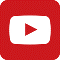 تصنيعُ إبهام اليد باستخدام الإصبع الثَّانيةِ للقدم 
Thumb Reconstruction Using Microvascular Second Toe to Thumb Transferأذيَّاتُ العصبونِ المُحرِّكِ العلويِّ، الفيزيولوجيا المرضيَّةُ للأعراضِ والعلاماتِ السَّريريَّةِ
Upper Motor Neuron Injuries, Pathophysiology of Symptomatologyفي الأذيَّاتِ الرَّضِّيَّةِ للنُّخاعِ الشَّوكيِّ، خبايا الكيسِ السُّحائيِّ.. كثيرُها طيِّعٌ وقليلُها عصيٌّ على الإصلاحِ الجراحيِّ Surgical Treatments of Traumatic Injuries of the Spineمقاربةُ العصبِ الوركيِّ جراحيَّاً في النَّاحيةِ الإليويَّة..  المدخلُ عبرَ أليافِ العضلةِ الإليويَّةِ العظمى مقابلَ المدخلِ التَّقليديِّ Trans- Gluteal Approach of Sciatic Nerve vs. The Traditional Approachesالنقل العصبيّ، بين مفهوم قاصر وجديد حاضر
The Neural Conduction.. Personal View vs. International Viewفي النقل العصبي، موجاتُ الضَّغطِ العاملة Action Pressure Wavesفي النقل العصبي، كموناتُ العمل Action Potentialsوظيفةُ كموناتِ العمل والتيَّاراتِ الكهربائيَّةِ العاملةفي النقل العصبي، التيَّاراتُ الكهربائية العاملة Action Electrical Currents الأطوارُ الثَّلاثةُ للنقل العصبيِّالمستقبلات الحسيّة، عبقريّة الخلق وجمال المخلوقالنقل في المشابك العصبيّة The Neural Conduction in the Synapsesعقدة رانفييه، ضابطة الإيقاع The Node of Ranvier, The Equalizerوظائفُ عقدةِ رانفيه The Functions of Node of Ranvierوظائفُ عقدةِ رانفيه، الوظيفةُ الأولى في ضبطِ معايير الموجةِ العاملةِوظائفُ عقدةِ رانفيه، الوظيفةُ الثَّانية في ضبطِ مسار الموجةِ العاملةِوظائفُ عقدةِ رانفيه، الوظيفةُ الثَّالثةُ في توليدِ كموناتِ العملفي فقه الأعصاب، الألم أولاً The Pain is Firstفي فقه الأعصاب، الشكل.. الضرورة The Philosophy of Formتخطيط الأعصاب الكهربائي، بين الحقيقي والموهومالصدمة النخاعيّة (مفهوم جديد) The Spinal Shock (Innovated Conception)أذيّات النخاع الشوكيّ، الأعراض والعلامات السريريّة، بحثٌ في آليات الحدوث The Spinal Injury, The Symptomatologyالرّمع Clonusاشتدادُ المنعكس الشوكي Hyperactive Hyperreflexiaاتِّساعُ باحةِ المنعكس الشوكي الاشتدادي Extended Reflex Sectorالاستجابة ثنائية الجانب للمنعكس الشوكي الاشتدادي Bilateral Responsesالاستجابةُ الحركيَّةُ العديدة للمنعكس الشوكي Multiple Motor Responsesالتنكّس الفاليري، يهاجم المحاور العصبيّة الحركيّة للعصب المحيطي.. ويعفّ عن محاوره الحسّيّة
Wallerian Degeneration, Attacks the Motor Axons of Injured Nerve and Conserves its Sensory Axonsالتَّنكُّسُ الفاليري، رؤيةٌ جديدةٌ Wallerian Degeneration (Innovated View)التَّجدُّدُ العصبيُّ، رؤيةٌ جديدةٌ Neural Regeneration (Innovated View)المنعكساتُ الشوكيَّةُ، المفاهيمُ القديمة Spinal Reflexes, Ancient Conceptionsالمنعكساتُ الشَّوكيَّةُ، تحديثُ المفاهيم Spinal Reflexes, Innovated Conceptionخُلقتِ المرأةُ من ضلع الرّجل، رائعةُ الإيحاء الفلسفيّ والمجازِ العلميّالمرأةُ تقرِّرُ جنسَ وليدها، والرّجل يدّعي!الرُّوحُ والنَّفسُ.. عَطيَّةُ خالقٍ وصَنيعةُ مخلوقٍخلقُ السَّماواتِ والأرضِ أكبرُ من خلقِ النَّاس.. في المرامي والدَلالاتتُفَّاحة آدم وضِلعُ آدمَ، وجهان لصورةِ الإنسان. حــــــــــوَّاءُ.. هذهسفينةُ نوح، طوق نجاة لا معراجَ خلاصالمصباح الكهربائي، بين التَّجريدِ والتَّنفيذ رحلة ألفِ عامهكذا تكلّم ابراهيمُ الخليل فقهُ الحضاراتِ، بين قوَّةِ الفكرِ وفكرِ القوَّةِالعِدَّةُ وعِلَّةُ الاختلاف بين مُطلَّقةٍ وأرملةٍ ذواتَي عفافالثَّقبُ الأسودُ، وفرضيَّةُ النَّجمِ السَّاقطِجُسيمُ بار، مفتاحُ أحجيَّةِ الخلقِ صبيٌّ أم بنتٌ، الأمُّ تُقرِّرُ!القدمُ الهابطة، حالةٌ سريريَّةٌخلقُ حوَّاءَ من ضلعِ آدمَ، حقيقةٌ أم أسطورةٌ؟شللُ الضَّفيرةِ العضديَّةِ الولاديُّ Obstetrical Brachial Plexus Palsyالأذيَّاتُ الرَّضَّيَّةُ للأعصابِ المحيطيَّةِ (1) التَّشريحُ الوصفيُّ والوظيفيُّالأذيَّاتُ الرَّضَّيَّةُ للأعصابِ المحيطيَّةِ (2) تقييمُ الأذيَّةِ العصبيَّةِالأذيَّاتُ الرَّضَّيَّةُ للأعصابِ المحيطيَّةِ (3) التَّدبيرُ والإصلاحُ الجراحيُّالأذيَّاتُ الرَّضَّيَّةُ للأعصابِ المحيطيَّةِ (4) تصنيفُ الأذيَّةِ العصبيَّةِقوسُ العضلةِ الكابَّةِ المُدوَّرةِ Pronator Teres Muscle Arcadeشبيهُ رباطِ Struthers... Struthers- like Ligamentعمليَّاتُ النَّقلِ الوتريِّ في تدبير شللِ العصبِ الكعبريِّ Tendon Transfers for Radial Palsyمن يُقرِّرُ جنسَ الوليد (مُختصرٌ)ثالوثُ الذَّكاءِ.. زادُ مسافرٍ! الذَّكاءُ الفطريُّ، الإنسانيُّ، والاصطناعيُّ.. بحثٌ في الصِّفاتِ والمآلاتِالمعادلاتُ الصِّفريَّةُ.. الحداثةُ، مالها وما عليهامتلازمة العصب بين العظام الخلفي Posterior Interosseous Nerve Syndrome المُنعكسِ الشَّوكيُّ، فيزيولوجيا جديدةٌ Spinal Reflex, Innovated Physiology المُنعكسِ الشَّوكيُّ الاشتداديُّ، في الفيزيولوجيا المرضيَّة Hyperreflex, Innovated Pathophysiology المُنعكسِ الشَّوكيُّ الاشتداديُّ (1)، الفيزيولوجيا المرضيَّة لقوَّةِ المنعكس Hyperreflexia, Pathophysiology of Hyperactive Hyperreflex المُنعكسِ الشَّوكيُّ الاشتداديُّ (2)، الفيزيولوجيا المرضيَّة للاستجابةِ ثنائيَّةِ الجانبِ للمنعكس Hyperreflexia, Pathophysiology of Bilateral- Response Hyperreflexالمُنعكسُ الشَّوكيُّ الاشتداديُّ (3)، الفيزيولوجيا المرضيَّةُ لاتِّساعِ ساحةِ العمل Extended Hyperreflex, Pathophysiologyالمُنعكسُ الشَّوكيُّ الاشتداديُّ (4)، الفيزيولوجيا المرضيَّةُ للمنعكسِ عديدِ الإستجابةِ الحركيَّةِ Hyperreflexia, Pathophysiology of Multi-Response hyperreflexالرَّمع (1)، الفرضيَّةُ الأولى في الفيزيولوجيا المرضيَّةِالرَّمع (2)، الفرضيَّةُ الثَّانية في الفيزيولوجيا المرضيَّةِخلقُ آدمَ وخلقُ حوَّاءَ، ومن ضلعِه كانت حوَّاءُ Adam & Eve, Adam's Ribجسيمُ بار، الشَّاهدُ والبصيرةُ Barr Body, The Witnessجدليَّةُ المعنى واللَّامعنىالتَّدبيرُ الجراحيُّ لليدِ المخلبيَّة Surgical Treatment of Claw Hand (Brand Operation)الانقسامُ الخلويُّ المُتساوي الـ Mitosisالمادَّةُ الصِّبغيَّة، الصِّبغيُّ، الجسمُ الصِّبغيُّ الـ Chromatin, Chromatid, Chromosomeالمُتمِّماتُ الغذائيَّةُ الـ Nutritional Supplements، هل هي حقَّاً مفيدةٌ لأجسامنا؟الانقسام الخلويُّ المُنصِّف الـ Meiosisفيتامين د Vitamin D، ضمانةُ الشَّبابِ الدَّائمفيتامين ب6 Vitamin B6، قليلُهُ مفيدٌ.. وكثيرُهُ ضارٌّ جدَّاًوَالمهنةُ.. شهيدٌ، من قصصِ البطولةِ والفداءالثَّقبُ الأسودُ والنَّجمُ الَّذي هوىخلقُ السَّماواتِ والأرضِ، فرضيَّةُ الكونِ السَّديميِّ المُتَّصلِالجواري الكُنَّسُ الـ Circulating Sweepersعندما ينفصِمُ المجتمعُ.. لمن تتجمَّلين هيفاءُ؟التَّصنيعُ الذَّاتي لمفصلِ المرفقِ Elbow Auto- Arthroplastyالطُّوفانُ الأخيرُ، طوفانُ بلا سفينةِكَشْفُ المَستُورِ.. مَعَ الاسمِ تَكونُ البِدَايةُ، فتَكونُ الهَويَّةُ خَاتِمةَ الحِكايةِمُجتمعُ الإنسان! أهوَ اجتماعُ فطرة، أمِ اجتماعُ ضرورة، أم اِجتماعُ مصلحةٍ؟عظمُ الصَّخرةِ الهوائيُّ Pneumatic Petrousخلعٌ ولاديٌّ ثُنائيُّ الجانبِ للعصبِ الزَّنديِّ Congenital Bilateral Ulnar Nerve Dislocationحقيقتان لا تقبلُ بهُنَّ حوَّاءُإنتاجُ البُويضاتِ غيرِ المُلقَّحات الـ Oocytogenesisإنتاجُ النِّطافِ الـ Spermatogenesisأمُّ البنات، حقيقةٌ هيَ أمْ هيَ محضُ تُرَّهات؟!أمُّ البنين! حقيقةٌ لطالما ظَننتُها من هفواتِ الأوَّلينغّلّبةُ البنات، حوَّاءُ هذهِ تلِدُ كثيرَ بناتٍ وقليلَ بنينغَلَبَةُ البنين، حوَّاءُ هذهِ تلِدُ كثيرَ بنينَ وقليلَ بناتولا أنفي عنها العدلَ أحياناً! حوَّاءُ هذه يكافئُ عديدُ بنيها عديدَ بُنيَّاتِهاالمغنيزيوم بانٍ للعظامِ! يدعمُ وظيفةَ الكالسيوم، ولا يطيقُ مشاركتَهلآدمَ فعلُ التَّمكين، ولحوَّاءَ حفظُ التَّكوين!هَذَيانُ المفاهيم (1): هَذَيانُ الاقتصادالمغنيزيوم (2)، معلوماتٌ لا غنى عنهامُعالجةُ تناذرِ العضلةِ الكمثريَّةِ بحقنِ الكورتيزون (مقاربةٌ شخصيَّةٌ)
Piriformis Muscle Injection (Personal Approach)مُعالجةُ تناذرِ العضلةِ الكمثريَّةِ بحقنِ الكورتيزون (مقاربةٌ شخصيَّةٌ)( عرضٌ موسَّعٌ)
Piriformis Muscle Injection (Personal Approach)فيروسُ كورونا المُستجدُّ.. من بعدِ السُّلوكِ، عينُهُ على الصِّفاتِهَذَيانُ المفاهيم (2): هَذَيانُ اللَّيلِ والنَّهاركادَتِ المَرأةُ أنْ تَلِدَ أخاهَا، قولٌ صَحيحٌ لكنْ بنكهَةٍ عَربيَّةمتلازمةُ التَّعبِ المزمن Fibromyalgiaطفلُ الأنبوبِ، ليسَ أفضلَ المُمكنِالحُروبُ العبثيَّةُ.. عَذابٌ دائمٌ أمْ اِمتحانٌ مُستدامٌ؟العَقلُ القيَّاسُ وَالعَقلُ المُجرِّدُ.. في القِياسِ قصُورٌ، وَفي التَّجريدِ وصُولٌالذِّئبُ المُنفردُ، حينَ يُصبحُ التَّوحُّدُ مَفازةً لا محضَ قَرارٍ!علاجُ الإصبع القافزة الـ Trigger Finger بحقنِ الكورتيزون موضعيَّاًوحشُ فرانكنشتاين الجديدُ.. القديمُ نكبَ الأرضَ وما يزالُ، وأمَّا الجديدُ فمنكوبُهُ أنتَ أساساً أيُّها الإنسان!اليدُ المخلبيَّةُ، الإصلاحُ الجراحيُّ (عمليَّةُ براند) Claw Hand (Brand Operation)سعاةُ بريدٍ حقيقيُّون.. لا هواةُ ترحالٍ وهجرةٍ فيروسُ كورُونَا المُستَجِدُّ (كوفيد -19): منْ بَعدِ السُّلوكِ، عَينُهُ عَلى الصِّفاتِعلامة هوفمان Hoffman Signالأُسْطورَةُ الحَقِيقَةُ الهَرِمَةُ.. شمشونُ الحكايةُ، وسيزيفُ الإنسانُالتَّنكُّسُ الفاليري التَّالي للأذيَّةِ العصبيَّةِ، وعمليَّةُ التَّجدُّدِ العصبيِّالتَّصلُّبُ اللُّويحيُّ المُتعدِّدُ: العلاقةُ السَّببيَّةُ، بين التَّيَّارِ الغلفانيِّ والتَّصلُّبِ اللُّويحيِّ المُتعدِّد؟الورمُ الوعائيُّ في الكبدِ: الاستئصالُ الجراحيُّ الإسعافيُّ لورمٍ وعائيٍّ كبديٍّ عرطلٍ بسببِ نزفٍ داخلَ كتلةِ الورممُتلازمةُ العضلةِ الكابَّةِ المدوَّرة Pronator Teres Muscle Syndromeأذيَّاتُ ذيلِ الفرسِ الرَّضِّيَّةُ، مقاربةٌ جراحيَّةٌ جديدةٌ
Traumatic Injuries of Cauda Equina, New Surgical Approach الشَّللُ الرُّباعيُّ.. موجباتُ وأهدافُ العلاجِ الجراحيِّ.. التَّطوُّراتُ التَّاليةُ للجراحة- مقارنةٌ سريريَّةٌ وشعاعيَّةٌتضاعفُ اليدِ والزِّندِ Ulnar Dimelia or Mirror Handمُتلازمةُ نفقِ الرِّسغِ تنهي التزامَها بقطعٍ تامٍّ للعصبِ المتوسِّطورمُ شوان في العصبِ الظَّنبوبيِّ الـ Tibial Nerve Schwannomaورمُ شوان أمامَ العجُز    Presacral Schwannomaميلانوما جلديَّةٌ خبيثةٌ Malignant Melanomaضمورُ إليةِ اليدِ بالجهتين، غيابٌ خلقيٌّ معزولٌ ثنائيُّ الجانب Congenital Thenar Hypoplasiaمُتلازمةُ الرَّأسِ الطَّويلِ للعضلةِ ذاتِ الرَّأسين الفخذيَّةِ The Syndrome of the Long Head of Biceps Femorisمرضيَّاتُ الوترِ البعيدِ للعضلةِ ثنائيَّةِ الرُّؤوسِ العضديَّةِ Pathologies of Distal Tendon of Biceps Brachii Muscleحثلٌ ودِّيٌّ انعكاسيٌّ Algodystrophy Syndrome تميَّزَ بظهورِ حلقةٍ جلديَّةٍ خانقةٍ عندَ الحدودِ القريبةِ للوذمةِ الجلديَّةِتصنيعُ الفكِّ السُّفليِّ باستخدامِ الشَّريحةِ الشَّظويَّةِ الحُرَّةMandible Reconstruction Using Free Fibula Flapانسدادُ الشَّريانِ الكعبريِّ الحادِّ غيرِ الرَّضِّيِّ (داءُ بيرغر)إصابةٌ سِلِّيَّةٌ معزولةٌ في العقدِ اللَّمفيَّةِ الإبطيَّةِ Isolated Axillary Tuberculous Lymphadenitisالشَّريحةُ الشَّظويَّةُ المُوعَّاةُ في تعويضِ الضَّياعاتِ العظميَّةِ المُختلطةِ بذاتِ العظمِ والنَّقيِّ 
Free Fibula Flap for Bone Lost Complicated with Recalcitrant Osteomyelitis الشَّريحةُ الحُرَّةُ جانبُ الكتفِ في تعويضِ ضَياعٍ جلديٍّ هامٍّ في السَّاعدِالأذيَّاتُ الرَّضيَّةُ للضَّفيرةِ العضديَّةِ Injuries of Brachial Plexus أذيَّةُ أوتارِ الكفَّةِ المُدوِّرةِ Rotator Cuff Injuryكيسةُ القناةِ الجامعةِ Choledochal Cystآفاتُ الثَّدي ما حولَ سنِّ اليأسِ.. نحوَ مُقاربةٍ أكثرَ حزماً Peri- Menopause Breast Problemsتقييمُ آفاتِ الثَّدي الشَّائعةِ Evaluation of Breast Problemsآفاتُ الثَّدي ما حولَ سنِّ اليأسِ.. نحوَ مُقاربةٍ أكثرَ حسماً Peri- Menopause Breast Problemsتدبيرُ آلامِ الكتفِ: الحقنُ تحتَ الأخرمِ Subacromial Injectionمجمعُ البحرينِ.. برزخٌ ما بينَ حَياتينما بعدَ الموتِ.. وما قبلَ النَّارِ الكُبرَى أمْ رَوضَاتِ الجِنَانِ؟تدبيرُ التهابِ اللُّفافةِ الأخمصيَّةِ المُزمنِ بحقنُ الكورتيزون Plantar Fasciitis, Cortisone Injectionحقن الكيسةِ المصليَّةِ الصَّدريَّةِ- لوحِ الكتفِ بالكورتيزون 
Scapulo-Thoracic Bursitis, Cortisone Injectionفيتامين ب 12.. مُختصرٌ مُفيدٌ Vitamin B12الورمُ العظميُّ العظمانيُّ (العظمومُ العظمانيُّ) Osteoid Osteoma(1) قصرُ أمشاطِ اليدِ: Brachymetacarpia قصرٌ ثنائيُّ الجانبِ ومتناظرٌ للأصابعِ الثلاثةِ الزِّنديَّةِ(2) قصرُ أمشاطِ اليدِ: Brachymetacarpia قصرٌ ثنائيُّ الجانبِ ومتناظرٌ للأصابعِ الثلاثةِ الزِّنديَّةِالكتفُ المُتجمِّدة، حقنُ الكورتيزون داخلَ مفصلِ الكتف Frozen Shoulder, Intraarticular Cortisone Injectionمرفق التنس، حقن الكورتيزون Tennis Elbow, Cortisone injectionألمُ المفصلِ العجزيِّ الحرقفيّ: حقنُ الكورتيزون Sacro-Iliac Joint Pain, Cortisone Injectionاستئصالُ الكيسةِ المعصميَّةِ، السَّهلُ المُمتَنِعِ Ganglion Cyst Removal (Ganglionectomy)قوسُ العضلةِ قابضة الأصابع السّطحيّة (FDS Arc) التَّشريحُ الجراحيُّ للعصبِ المُتوسِّطِ في السَّاعدِ Median Nerve Surgical Anatomyما قولُ العلمِ في اختلافِ العدَّةِ ما بينَ المُطلَّقةِ والأرملة؟عمليَّةُ النَّقلِ الوتريِّ لاستعادةِ حركةِ الكتفِ Tendon Transfer to Restore Shoulder Movementبفضلكِ آدمُ! استمرَّ هذا الإنسانُ.. تمكَّنَ.. تكيَّفَ.. وكانَ عروقاً متباينةًالمِبيضانِ في رِكنٍ مَكينٍ.. والخِصيتانِ في كِيسٍ مَهينٍ
بحثٌ في الأسبابِ.. بحثٌ في وظيفةِ الشَّكلِتدبيرُ آلامِ الرَّقبةِ (1) استعادةُ الانحناءِ الرَّقبيِّ الطَّبيعيِّ (القعسُ الرَّقبيُّ) Neck Pain Treatment
Restoring Cervical Lordosisنقلُ قِطعةٍ منَ العضلةِ الرَّشيقةِ لاستعادةِ الابتسامةِ بعدَ شلل الوجهِ Segmental Gracilis Muscle Transfer for Smileأذيَّةُ الأعصابِ المحيطيَّةِ: معلوماتٌ لا غنى عنها لكلِّ العاملينَ عليها peripheral nerves injurieتدرُّنُ الفقراتِ.. خراجُ بوت Spine TB.. Pott's Diseaseالأطوارُ الثَّلاثةُ للنَّقلِ العصبيِّ.. رؤيةٌ جديدةٌأرجوزةُ الأزَلِقالَ الإمامُ.. كمْ هوَ جميلٌ فيكمُ الصَّمتُ يا بشرُصِناعةُ اللَّاوَعِيأَزمةُ مُثقَّفٍ.. أَضاعَ الهويَّةَ تحتَ مَركومٍ من مَقروءٍ ومَسموعٍ